 Приложение № 2
к стандартам раскрытия информации
субъектами оптового и розничных
рынков электрической энергии                                                                                                                                          (в ред. Постановления Правительства РФ от 17.09.2015 № 987)ПРОГНОЗНЫЕ СВЕДЕНИЯ
о расходах за технологическое присоединение Приложение № 3
к стандартам раскрытия информации
субъектами оптового и розничных
рынков электрической энергии                                                                                                                                          (в ред. Постановления Правительства РФ от 17.09.2015 № 987)(форма)СТАНДАРТИЗИРОВАННЫЕ ТАРИФНЫЕ СТАВКИ
для расчета платы за технологическое присоединение к территориальным распределительным сетям на уровне напряжения ниже 35 кВ и присоединяемой мощностью менее 8900 кВтПриложение № 4
к стандартам раскрытия информации
субъектами оптового и розничных
рынков электрической энергии                                                                                                                                           (в ред. Постановления Правительства РФ от 17.09.2015 № 987)(форма)РАСХОДЫ НА МЕРОПРИЯТИЯ, 
осуществляемые при технологическом присоединении Приложение № 5
к стандартам раскрытия информации
субъектами оптового и розничных
рынков электрической энергии(в ред. Постановления Правительства РФ от 17.09.2015 № 987)(форма)РАСЧЕТ
необходимой валовой выручки сетевой организации на технологическое присоединение Приложение № 6
к стандартам раскрытия информации
субъектами оптового и розничных
рынков электрической энергии                                                                                                                                           (в ред. Постановления Правительства РФ от 17.09.2015 № 987)(форма)ФАКТИЧЕСКИЕ СРЕДНИЕ ДАННЫЕ
о присоединенных объемах максимальной мощности за 3 предыдущих года по каждому мероприятию Приложение № 7
к стандартам раскрытия информации
субъектами оптового и розничных
рынков электрической энергии                                                                                                                                          (в ред. Постановления Правительства РФ от 17.09.2015 № 987)(форма)ФАКТИЧЕСКИЕ СРЕДНИЕ ДАННЫЕ
о длине линий электропередачи и об объемах максимальной мощности построенных объектов за 3 предыдущих года по каждому мероприятию Приложение № 8
к стандартам раскрытия информации
субъектами оптового и розничных
рынков электрической энергии (форма)ИНФОРМАЦИЯ
об осуществлении технологического присоединения по договорам, заключенным за текущий год Приложение № 9
к стандартам раскрытия информации
субъектами оптового и розничных
рынков электрической энергии (форма)ИНФОРМАЦИЯ 
о поданных заявках на технологическое присоединение за текущий год ООО «Завьялово Энерго» на 2020 год (наименование сетевой организации) (наименование сетевой организации) 1. Полное наименование 1. Полное наименование 1. Полное наименование 1. Полное наименование 1. Полное наименование Общество с ограниченной ответственностью            «Завьялово Энерго»Общество с ограниченной ответственностью            «Завьялово Энерго»Общество с ограниченной ответственностью            «Завьялово Энерго»   2. Сокращенное    наименование ООО «Завьялово Энерго»   2. Сокращенное    наименование ООО «Завьялово Энерго»   2. Сокращенное    наименование ООО «Завьялово Энерго»   2. Сокращенное    наименование ООО «Завьялово Энерго»   2. Сокращенное    наименование ООО «Завьялово Энерго»   2. Сокращенное    наименование ООО «Завьялово Энерго»   2. Сокращенное    наименование ООО «Завьялово Энерго»   2. Сокращенное    наименование ООО «Завьялово Энерго»3. Место нахождения 3. Место нахождения 3. Место нахождения 3. Место нахождения          427000, УР, с.Завьялово, ул.Садовая, д. 1         427000, УР, с.Завьялово, ул.Садовая, д. 1         427000, УР, с.Завьялово, ул.Садовая, д. 1         427000, УР, с.Завьялово, ул.Садовая, д. 14. Адрес юридического лица 4. Адрес юридического лица 4. Адрес юридического лица 4. Адрес юридического лица 4. Адрес юридического лица 4. Адрес юридического лица 427000, УР, с.Завьялово, ул. Садовая, д. 1427000, УР, с.Завьялово, ул. Садовая, д. 15. ИНН 18410043331841004333184100433318410043331841004333184100433318410043336. КПП 1841010011841010011841010011841010011841010011841010011841010017. Ф.И.О. руководителя 7. Ф.И.О. руководителя 7. Ф.И.О. руководителя 7. Ф.И.О. руководителя Голубева Елена АлександровнаГолубева Елена АлександровнаГолубева Елена АлександровнаГолубева Елена Александровна8. Адрес электронной почты 8. Адрес электронной почты 8. Адрес электронной почты 8. Адрес электронной почты 8. Адрес электронной почты 8. Адрес электронной почты zav.energo@mail.ruzav.energo@mail.ru9. Контактный телефон 9. Контактный телефон 9. Контактный телефон 97-22-34, 97-22-3597-22-34, 97-22-3597-22-34, 97-22-3597-22-34, 97-22-3597-22-34, 97-22-3510. Факс 10. Факс 97-22-3597-22-3597-22-3597-22-3597-22-3597-22-35ООО «Завьялово Энерго»(наименование сетевой организации) На 2020 год На 2020 год На 2020 год Наименование стандартизированных тарифных ставок Наименование стандартизированных тарифных ставок Единица измерения Стандартизированные тарифные ставки Стандартизированные тарифные ставки по постоянной
схеме по временной схеме С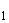 Стандартизированная тарифная ставка на покрытие расходов на технологическое присоединение энергопринимающих устройств потребителей электрической энергии, объектов электросетевого хозяйства, принадлежащих сетевым организациям и иным лицам, по мероприятиям, указанным в пункте 16 методических указаний по определению размера платы за технологическое присоединение к электрическим сетям, утвержденных Федеральной службой по тарифам, за исключением подпунктов "б" и "в" пункта 16, в расчете на 1 кВт максимальной мощностируб.за одно присоединение10829,1510829,15С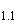 Стандартизированная тарифная ставка на покрытие расходов на подготовку и выдачу сетевой организацией технических условий заявителюруб.за одно присоединение3977,623977,62С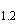 Стандартизированная тарифная ставка на покрытие расходов на проверку сетевой организацией выполнения заявителем технических условийруб.за одно присоединение6831,536831,53С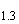 Стандартизированная тарифная ставка на покрытие расходов на участие сетевой организации в осмотре должностным лицом органа федерального государственного энергетического надзора присоединяемых устройств заявителя руб.за одно присоединение00C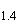 Стандартизированная тарифная ставка на покрытие расходов на осуществление сетевой организацией фактического присоединения объектов заявителя к электрическим сетям и включение коммутационного аппарата (фиксация коммутационного аппарата в положении "включено")руб.за одно присоединение00С2.1Ставка на покрытие расходов сетевой организации на строительство воздушных линий электропередачи на  уровне напряжения НН (до 1 кВ) из самонесущего изолированного провода (СИП) в расчете на 1 км. линийрублей/км1944522,781944522,78С2.2Ставка на покрытие расходов сетевой организации на строительство воздушных линий электропередачи на уровне напряжения СН2 (от 1 кВ до 20 кВ) рублей/км2129157,232129157,23С3.1Ставка на покрытие расходов сетевой организации на строительство кабельных линий электропередачи на  уровне напряжения НН (до 1 кВ)- кабели с  алюминиевой жилойрублей/км3234702,783234702,78С3.2Ставка на покрытие расходов сетевой организации на строительство кабельных линий электропередачи на  уровне напряжения НН (до 1 кВ) - кабели с медной жилойрублей/км7815922,007815922,00С3.3Ставка на покрытие расходов сетевой организации на строительство кабельных линий электропередачи на уровне напряжения СН2 (от 1 кВ до 20 кВ) рублей/км2824336,152824336,15С5.1Ставка на покрытие расходов сетевой организации на строительство однотрансформаторных подстанций с номинальной мощностью трансформатора не более 160 кВАрублей/кВт7186,327186,32С5.3Ставка на покрытие расходов сетевой организации на строительство однотрансформаторных подстанций тупикового  типа с номинальной мощностью трансформатора более 160 кВАрублей/кВт4168,364168,36     * Ставки платы С, С и С за технологическое присоединение к электрическим сетям дифференцируются по виду используемого материала, способу выполнения работ, категориям потребителей, уровням напряжения и (или) объему присоединяемой максимальной мощности.
     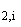 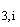 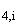 Наименование мероприятий Наименование мероприятий Распределение необходимой валовой выручки* (рублей)Объем максимальной мощности (кВт)Ставки для расчета платы по каждому мероприятию (рублей/кВт) 
(без учета НДС)     * Согласно приложению № 1 к методическим указаниям по определению размера платы за технологическое присоединение к электрическим сетям, утвержденным Федеральной службой по тарифам.
          * Согласно приложению № 1 к методическим указаниям по определению размера платы за технологическое присоединение к электрическим сетям, утвержденным Федеральной службой по тарифам.
          * Согласно приложению № 1 к методическим указаниям по определению размера платы за технологическое присоединение к электрическим сетям, утвержденным Федеральной службой по тарифам.
          * Согласно приложению № 1 к методическим указаниям по определению размера платы за технологическое присоединение к электрическим сетям, утвержденным Федеральной службой по тарифам.
          * Согласно приложению № 1 к методическим указаниям по определению размера платы за технологическое присоединение к электрическим сетям, утвержденным Федеральной службой по тарифам.
     1.Подготовка и выдача сетевой организацией технических условий заявителю:1186500,007000169,50по постоянной схеме1186500,007000169,50по временной схеме1186500,007000169,502.Разработка сетевой организацией проектной документации по строительству "последней мили"0003.Выполнение сетевой организацией мероприятий, связанных со строительством "последней мили":строительство воздушных линий3.1Строительство воздушных линий НН (до 1 кВ) из самонесущего изолированного провода (СИП) в расчете на 1 км. линий3714038,511,911944522,783.2Строительство воздушных линий на уровне напряжения СН2 (от 1 кВ до 20 кВ) в расчете на 1 км. линий1831075,220,862129157,23строительство кабельных линий3.3Строительство кабельных линий на уровне напряжения НН (ниже 1 кВ  в расчете на 1 км. линий, кабели с алюминиевой жилой002528324,983.4Строительство кабельных линий на уровне напряжения СН2 (от 1 кВ до 20 кВ) в расчете на 1 км. линий003375610,613.5строительство пунктов секционирования003.6строительство комплектных трансформаторных подстанций и распределительных трансформаторных подстанций с уровнем напряжения до 35 кВ16673444004168,364.Проверка сетевой организацией выполнения заявителем технических условий:2027690,007000289,67по постоянной схеме2027690,007000289,67по временной схеме2027690,007000289,675.Участие сетевой организации в осмотре должностным лицом органа федерального государственного энергетического надзора присоединяемых устройств заявителя:000по постоянной схеме000по временной схеме0006.Фактические действия по присоединению и обеспечению работы энергопринимающих устройств потребителей электрической энергии, объектов по производству электрической энергии, а также объектов электросетевого хозяйства, принадлежащих сетевым организациям и иным лицам, к электрической сети:000по постоянной схеме000по временной схеме 000(тыс. рублей)Показатели Показатели Показатели Ожидаемые данные за текущий период Плановые показатели на следующий период 1.Расходы на выполнение мероприятий по технологическому присоединению - всегоРасходы на выполнение мероприятий по технологическому присоединению - всего7051,557291,32в том числе:в том числе:вспомогательные материалывспомогательные материалы1160,581200,03энергия на хозяйственные нуждыэнергия на хозяйственные нужды14,1414,62оплата трудаоплата труда3850,913981,86отчисления на страховые взносыотчисления на страховые взносы1170,661210,45прочие расходы - всегопрочие расходы - всего855,27884,35из них:из них:работы и услуги производственного характераработы и услуги производственного характера184,49190,76налоги и сборы, уменьшающие налогооблагаемую базу на прибыль организацийналоги и сборы, уменьшающие налогооблагаемую базу на прибыль организацийработы и услуги непроизводственного характера - всегоработы и услуги непроизводственного характера - всего670,78693,59в том числе:в том числе:услуги связиуслуги связи27,9328,89расходы на охрану и пожарную безопасностьрасходы на охрану и пожарную безопасностьрасходы на информационное обслуживание, консультационныерасходы на информационное обслуживание, консультационные337,38348,86и юридические услугии юридические услугиплата за аренду имуществаплата за аренду имущества302,30312,58другие прочие расходы, связанные с производством и реализациейдругие прочие расходы, связанные с производством и реализацией3,163,27внереализационные расходы - всеговнереализационные расходы - всегов том числе:в том числе:расходы на услуги банковрасходы на услуги банковпроцент за пользование кредитомпроцент за пользование кредитомпрочие обоснованные расходыпрочие обоснованные расходыденежные выплаты социального характера 
(по коллективному договору)денежные выплаты социального характера 
(по коллективному договору)2.Расходы на строительство объектов электросетевого хозяйства от существующих объектов электросетевого хозяйства до присоединяемых энергопринимающих устройств и (или) объектов электроэнергетикиРасходы на строительство объектов электросетевого хозяйства от существующих объектов электросетевого хозяйства до присоединяемых энергопринимающих устройств и (или) объектов электроэнергетики3.Выпадающие доходы (экономия средств)Выпадающие доходы (экономия средств)Итого (размер необходимой валовой выручки)Итого (размер необходимой валовой выручки)7051,557291,32Наименование мероприятий Наименование мероприятий Фактические расходы на строительство подстанций 
за 3 предыдущих года 
(тыс. рублей)Объем мощности, введенной в основные фонды 
за 3 предыдущих года (кВт)1.Строительство пунктов секционирования (распределенных пунктов)002.Строительство комплектных трансформаторных подстанций и распределительных трансформаторных подстанций с уровнем напряжения до 35 кВ2096,91111253.Строительство центров питания и подстанций уровнем напряжения 35 кВ и выше 00Наименование мероприятий Наименование мероприятий Расходы на строительство воздушных и кабельных линий электропередачи на i-м уровне напряжения, фактически построенных за последние 3 года 
(тыс. рублей)Длина воздушных и кабельных линий электропередачи на i-м уровне напряжения, фактически построенных за последние 3 года (км)Объем максимальной мощности, присоединенной путем строительства воздушных или кабельных линий за последние 3 года (кВт)1.Строительство кабельных линий электропередачи:177,4400,413840,4 кВ177,4400,413841-20 кВ00035 кВ0002.Строительство воздушных линий электропередачи:23796,43651,281119040,4 кВ22370,77350,25914041-20 кВ1425,6631,0221050035 кВ 000Категория заявителей Категория заявителей Количество договоров (штук)Количество договоров (штук)Количество договоров (штук)Максимальная мощность (кВт)Максимальная мощность (кВт)Максимальная мощность (кВт)Стоимость договоров 
(без НДС) (тыс. рублей)Стоимость договоров 
(без НДС) (тыс. рублей)Стоимость договоров 
(без НДС) (тыс. рублей)0,4 кВ 1-20 кВ 35 кВ и выше 0,4 кВ 1-20 кВ 35 кВ и выше 0,4 кВ 1-20 кВ 35 кВ и выше 1.До 15 кВт - всего399004421,7400219,45000в том числельготная категория*399004421,7400219,45000     * Заявители, оплачивающие технологическое присоединение своих энергопринимающих устройств в размере не более 550 рублей.
          * Заявители, оплачивающие технологическое присоединение своих энергопринимающих устройств в размере не более 550 рублей.
          * Заявители, оплачивающие технологическое присоединение своих энергопринимающих устройств в размере не более 550 рублей.
          * Заявители, оплачивающие технологическое присоединение своих энергопринимающих устройств в размере не более 550 рублей.
          * Заявители, оплачивающие технологическое присоединение своих энергопринимающих устройств в размере не более 550 рублей.
          * Заявители, оплачивающие технологическое присоединение своих энергопринимающих устройств в размере не более 550 рублей.
          * Заявители, оплачивающие технологическое присоединение своих энергопринимающих устройств в размере не более 550 рублей.
          * Заявители, оплачивающие технологическое присоединение своих энергопринимающих устройств в размере не более 550 рублей.
          * Заявители, оплачивающие технологическое присоединение своих энергопринимающих устройств в размере не более 550 рублей.
          * Заявители, оплачивающие технологическое присоединение своих энергопринимающих устройств в размере не более 550 рублей.
          * Заявители, оплачивающие технологическое присоединение своих энергопринимающих устройств в размере не более 550 рублей.
     2.От 15 до 150 кВт - всего400314072,27200в том числельготная категория**000000000     ** Заявители - юридические лица или индивидуальные предприниматели, заключившие договор об осуществлении технологического присоединения по одному источнику электроснабжения энергопринимающих устройств максимальной мощностью свыше 15 и до 150 кВт включительно (с учетом ранее присоединенных энергопринимающих устройств), у которых в договоре предусматривается беспроцентная рассрочка платежа за технологическое присоединение в размере 95 процентов платы за технологическое присоединение с условием ежеквартального внесения платы равными долями от общей суммы рассрочки до 3 лет со дня подписания сторонами акта об осуществлении технологического присоединения.     ** Заявители - юридические лица или индивидуальные предприниматели, заключившие договор об осуществлении технологического присоединения по одному источнику электроснабжения энергопринимающих устройств максимальной мощностью свыше 15 и до 150 кВт включительно (с учетом ранее присоединенных энергопринимающих устройств), у которых в договоре предусматривается беспроцентная рассрочка платежа за технологическое присоединение в размере 95 процентов платы за технологическое присоединение с условием ежеквартального внесения платы равными долями от общей суммы рассрочки до 3 лет со дня подписания сторонами акта об осуществлении технологического присоединения.     ** Заявители - юридические лица или индивидуальные предприниматели, заключившие договор об осуществлении технологического присоединения по одному источнику электроснабжения энергопринимающих устройств максимальной мощностью свыше 15 и до 150 кВт включительно (с учетом ранее присоединенных энергопринимающих устройств), у которых в договоре предусматривается беспроцентная рассрочка платежа за технологическое присоединение в размере 95 процентов платы за технологическое присоединение с условием ежеквартального внесения платы равными долями от общей суммы рассрочки до 3 лет со дня подписания сторонами акта об осуществлении технологического присоединения.     ** Заявители - юридические лица или индивидуальные предприниматели, заключившие договор об осуществлении технологического присоединения по одному источнику электроснабжения энергопринимающих устройств максимальной мощностью свыше 15 и до 150 кВт включительно (с учетом ранее присоединенных энергопринимающих устройств), у которых в договоре предусматривается беспроцентная рассрочка платежа за технологическое присоединение в размере 95 процентов платы за технологическое присоединение с условием ежеквартального внесения платы равными долями от общей суммы рассрочки до 3 лет со дня подписания сторонами акта об осуществлении технологического присоединения.     ** Заявители - юридические лица или индивидуальные предприниматели, заключившие договор об осуществлении технологического присоединения по одному источнику электроснабжения энергопринимающих устройств максимальной мощностью свыше 15 и до 150 кВт включительно (с учетом ранее присоединенных энергопринимающих устройств), у которых в договоре предусматривается беспроцентная рассрочка платежа за технологическое присоединение в размере 95 процентов платы за технологическое присоединение с условием ежеквартального внесения платы равными долями от общей суммы рассрочки до 3 лет со дня подписания сторонами акта об осуществлении технологического присоединения.     ** Заявители - юридические лица или индивидуальные предприниматели, заключившие договор об осуществлении технологического присоединения по одному источнику электроснабжения энергопринимающих устройств максимальной мощностью свыше 15 и до 150 кВт включительно (с учетом ранее присоединенных энергопринимающих устройств), у которых в договоре предусматривается беспроцентная рассрочка платежа за технологическое присоединение в размере 95 процентов платы за технологическое присоединение с условием ежеквартального внесения платы равными долями от общей суммы рассрочки до 3 лет со дня подписания сторонами акта об осуществлении технологического присоединения.     ** Заявители - юридические лица или индивидуальные предприниматели, заключившие договор об осуществлении технологического присоединения по одному источнику электроснабжения энергопринимающих устройств максимальной мощностью свыше 15 и до 150 кВт включительно (с учетом ранее присоединенных энергопринимающих устройств), у которых в договоре предусматривается беспроцентная рассрочка платежа за технологическое присоединение в размере 95 процентов платы за технологическое присоединение с условием ежеквартального внесения платы равными долями от общей суммы рассрочки до 3 лет со дня подписания сторонами акта об осуществлении технологического присоединения.     ** Заявители - юридические лица или индивидуальные предприниматели, заключившие договор об осуществлении технологического присоединения по одному источнику электроснабжения энергопринимающих устройств максимальной мощностью свыше 15 и до 150 кВт включительно (с учетом ранее присоединенных энергопринимающих устройств), у которых в договоре предусматривается беспроцентная рассрочка платежа за технологическое присоединение в размере 95 процентов платы за технологическое присоединение с условием ежеквартального внесения платы равными долями от общей суммы рассрочки до 3 лет со дня подписания сторонами акта об осуществлении технологического присоединения.     ** Заявители - юридические лица или индивидуальные предприниматели, заключившие договор об осуществлении технологического присоединения по одному источнику электроснабжения энергопринимающих устройств максимальной мощностью свыше 15 и до 150 кВт включительно (с учетом ранее присоединенных энергопринимающих устройств), у которых в договоре предусматривается беспроцентная рассрочка платежа за технологическое присоединение в размере 95 процентов платы за технологическое присоединение с условием ежеквартального внесения платы равными долями от общей суммы рассрочки до 3 лет со дня подписания сторонами акта об осуществлении технологического присоединения.     ** Заявители - юридические лица или индивидуальные предприниматели, заключившие договор об осуществлении технологического присоединения по одному источнику электроснабжения энергопринимающих устройств максимальной мощностью свыше 15 и до 150 кВт включительно (с учетом ранее присоединенных энергопринимающих устройств), у которых в договоре предусматривается беспроцентная рассрочка платежа за технологическое присоединение в размере 95 процентов платы за технологическое присоединение с условием ежеквартального внесения платы равными долями от общей суммы рассрочки до 3 лет со дня подписания сторонами акта об осуществлении технологического присоединения.     ** Заявители - юридические лица или индивидуальные предприниматели, заключившие договор об осуществлении технологического присоединения по одному источнику электроснабжения энергопринимающих устройств максимальной мощностью свыше 15 и до 150 кВт включительно (с учетом ранее присоединенных энергопринимающих устройств), у которых в договоре предусматривается беспроцентная рассрочка платежа за технологическое присоединение в размере 95 процентов платы за технологическое присоединение с условием ежеквартального внесения платы равными долями от общей суммы рассрочки до 3 лет со дня подписания сторонами акта об осуществлении технологического присоединения.3.От 150 кВт до 670 кВт - всего000000000в том числепо индивидуаль-
ному проекту0000000004.От 670 кВт до 8900 кВт - всего000000000в том числепо индивидуаль-
ному проекту0000000005.6.От 8900 кВт - всего000000000в том числепо индивидуаль-
ному проекту000000000Объекты генерации 000000000Категория заявителей Категория заявителей Количество заявок (штук)Количество заявок (штук)Количество заявок (штук)Максимальная мощность (кВт)Максимальная мощность (кВт)Максимальная мощность (кВт)0,4 кВ 1-20 кВ 35 кВ и выше 0,4 кВ 1-20 кВ 35 кВ и выше 1.До 15 кВт - всего436004956,9500в том числельготная категория*436004956,9500     * Заявители, оплачивающие технологическое присоединение своих энергопринимающих устройств в размере не более 550 рублей.
          * Заявители, оплачивающие технологическое присоединение своих энергопринимающих устройств в размере не более 550 рублей.
          * Заявители, оплачивающие технологическое присоединение своих энергопринимающих устройств в размере не более 550 рублей.
          * Заявители, оплачивающие технологическое присоединение своих энергопринимающих устройств в размере не более 550 рублей.
          * Заявители, оплачивающие технологическое присоединение своих энергопринимающих устройств в размере не более 550 рублей.
          * Заявители, оплачивающие технологическое присоединение своих энергопринимающих устройств в размере не более 550 рублей.
          * Заявители, оплачивающие технологическое присоединение своих энергопринимающих устройств в размере не более 550 рублей.
          * Заявители, оплачивающие технологическое присоединение своих энергопринимающих устройств в размере не более 550 рублей.
     2.От 15 до 150 кВт - всего80053900в том числельготная категория**80053900     ** Заявители - юридические лица или индивидуальные предприниматели, заключившие договор об осуществлении технологического присоединения по одному источнику электроснабжения энергопринимающих устройств максимальной мощностью свыше 15 и до 150 кВт включительно (с учетом ранее присоединенных энергопринимающих устройств), у которых в договоре предусматривается беспроцентная рассрочка платежа за технологическое присоединение в размере 95 процентов платы за технологическое присоединение с условием ежеквартального внесения платы равными долями от общей суммы рассрочки до 3 лет со дня подписания сторонами акта об осуществлении технологического присоединения.
      ** Заявители - юридические лица или индивидуальные предприниматели, заключившие договор об осуществлении технологического присоединения по одному источнику электроснабжения энергопринимающих устройств максимальной мощностью свыше 15 и до 150 кВт включительно (с учетом ранее присоединенных энергопринимающих устройств), у которых в договоре предусматривается беспроцентная рассрочка платежа за технологическое присоединение в размере 95 процентов платы за технологическое присоединение с условием ежеквартального внесения платы равными долями от общей суммы рассрочки до 3 лет со дня подписания сторонами акта об осуществлении технологического присоединения.
      ** Заявители - юридические лица или индивидуальные предприниматели, заключившие договор об осуществлении технологического присоединения по одному источнику электроснабжения энергопринимающих устройств максимальной мощностью свыше 15 и до 150 кВт включительно (с учетом ранее присоединенных энергопринимающих устройств), у которых в договоре предусматривается беспроцентная рассрочка платежа за технологическое присоединение в размере 95 процентов платы за технологическое присоединение с условием ежеквартального внесения платы равными долями от общей суммы рассрочки до 3 лет со дня подписания сторонами акта об осуществлении технологического присоединения.
      ** Заявители - юридические лица или индивидуальные предприниматели, заключившие договор об осуществлении технологического присоединения по одному источнику электроснабжения энергопринимающих устройств максимальной мощностью свыше 15 и до 150 кВт включительно (с учетом ранее присоединенных энергопринимающих устройств), у которых в договоре предусматривается беспроцентная рассрочка платежа за технологическое присоединение в размере 95 процентов платы за технологическое присоединение с условием ежеквартального внесения платы равными долями от общей суммы рассрочки до 3 лет со дня подписания сторонами акта об осуществлении технологического присоединения.
      ** Заявители - юридические лица или индивидуальные предприниматели, заключившие договор об осуществлении технологического присоединения по одному источнику электроснабжения энергопринимающих устройств максимальной мощностью свыше 15 и до 150 кВт включительно (с учетом ранее присоединенных энергопринимающих устройств), у которых в договоре предусматривается беспроцентная рассрочка платежа за технологическое присоединение в размере 95 процентов платы за технологическое присоединение с условием ежеквартального внесения платы равными долями от общей суммы рассрочки до 3 лет со дня подписания сторонами акта об осуществлении технологического присоединения.
      ** Заявители - юридические лица или индивидуальные предприниматели, заключившие договор об осуществлении технологического присоединения по одному источнику электроснабжения энергопринимающих устройств максимальной мощностью свыше 15 и до 150 кВт включительно (с учетом ранее присоединенных энергопринимающих устройств), у которых в договоре предусматривается беспроцентная рассрочка платежа за технологическое присоединение в размере 95 процентов платы за технологическое присоединение с условием ежеквартального внесения платы равными долями от общей суммы рассрочки до 3 лет со дня подписания сторонами акта об осуществлении технологического присоединения.
      ** Заявители - юридические лица или индивидуальные предприниматели, заключившие договор об осуществлении технологического присоединения по одному источнику электроснабжения энергопринимающих устройств максимальной мощностью свыше 15 и до 150 кВт включительно (с учетом ранее присоединенных энергопринимающих устройств), у которых в договоре предусматривается беспроцентная рассрочка платежа за технологическое присоединение в размере 95 процентов платы за технологическое присоединение с условием ежеквартального внесения платы равными долями от общей суммы рассрочки до 3 лет со дня подписания сторонами акта об осуществлении технологического присоединения.
      ** Заявители - юридические лица или индивидуальные предприниматели, заключившие договор об осуществлении технологического присоединения по одному источнику электроснабжения энергопринимающих устройств максимальной мощностью свыше 15 и до 150 кВт включительно (с учетом ранее присоединенных энергопринимающих устройств), у которых в договоре предусматривается беспроцентная рассрочка платежа за технологическое присоединение в размере 95 процентов платы за технологическое присоединение с условием ежеквартального внесения платы равными долями от общей суммы рассрочки до 3 лет со дня подписания сторонами акта об осуществлении технологического присоединения.
 3.От 150 кВт до 670 кВт - всего01005000в том числепо индивидуальному проекту0000004.От 670 кВт до 8900 кВт - всего000000в том числепо индивидуальному проекту0000005.От 8900 кВт - всего000000в том числепо индивидуальному проекту0000006.Объекты генерации 000000